(NAVN)
(STILLING)
Mail: 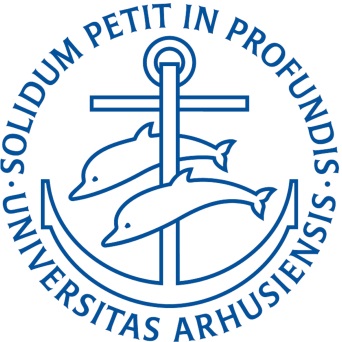 (NAVN)
(STILLNG)
Mail:(NAVN)
(STILLING)
Mail:(FORKSNINGSGRUPPENS LOGO)(NAVN)
(STILLING)
Mail: (NAVN)
(STILLING)
Mail: (NAVN)
(STILLING)
Mail: (NAVN)
(STILLNG)
Mail: (NAVN)
(STLLING)
Mail: (NAVN)
(STILLING)
Mail: 